Информация городской комиссии по делам несовершеннолетнихоб административных нарушениях в период режима повышенной готовности.Уважаемые родители и дети!Городская комиссия по делам несовершеннолетних города Нижнего Новгорода информирует Вас, что Указом Губернатора Нижегородской области от 13 марта 2020 г. № 27 , в связи с  эпидемиологической обстановкой, в целях недопущения распространения коноравирусной инфекции на территории Нижегородской области введен режим повышенной готовности.  	В течение мая месяца 2020 года к административной ответственности по: статье 20.6.1 КоАП РФ «Невыполнение правил поведения обязательных для исполнения при введении режима повышенной готовности на территории, на которой существует угроза возникновения чрезвычайной ситуации» привлечено 99 несовершеннолетних достигших возраста 16 лет; части 1 статьи 5.35 КоАП РФ  «Неисполнение или ненадлежащее исполнение родителями или иными законными представителями несовершеннолетних обязанностей по содержанию, воспитанию, обучению, защите прав и интересов несовершеннолетних» - за  нарушение режима повышенной готовности подростками, не достигшими возраста 16 лет,  привлечено 135 родителей  несовершеннолетних. Уважаемые родители и дети! 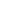 Соблюдайте режим обязательной самоизоляции граждан! Ответственность за нарушение правил поведения при введении режима повышенной готовности предусмотрена статьей 20.6.1 Кодекса Российской Федерации об административных правонарушениях, предусматривает: - наказание для граждан в виде предупреждения или штрафа от 1000 рублей до 30 000 рублей. Несовершеннолетние в возрасте от 16 до 18 лет несут административную ответственность на общих основаниях, в отношении лиц, не достигших 16 лет,  к административной ответственности привлекаются родители (законные представителя) по статье 5.35. Кодекса Российской Федерации об административных правонарушениях.                 Памятка: Профилактика коронавирусной инфекции УВАЖАЕМЫЕ РОДИТЕЛИ!  Вирусы коронавирусной инфекции вызывают у человека респираторные заболевания разной тяжести. Симптомы заболевания аналогичны симптомам обычного (сезонного) гриппа. Тяжесть заболевания зависит от целого ряда факторов, в том числе от общего состояния организма и возраста. ПРАВИЛО   1. ЧАСТО МОЙТЕ РУКИ С МЫЛОМ ПРАВИЛО 2. СОБЛЮДАЙТЕ РАССТОЯНИЕ И ЭТИКЕТ ПРАВИЛО 3. ВЕДИТЕ ЗДОРОВЫЙ ОБРАЗ ЖИЗНИ ПРАВИЛО 4.  ЗАЩИЩАЙТЕ ОРГАНЫ ДЫХАНИЯ С ПОМОЩЬЮ МЕДИЦИНСКОЙ МАСКИ ПРАВИЛО 5.  ЧТО ДЕЛАТЬ В СЛУЧАЕ ЗАБОЛЕВАНИЯ ГРИППОМ, КОРОНАВИРУСНОЙ ИНФЕКЦИЕЙ?         Оставайтесь дома и срочно обращайтесь к врачу. Следуйте предписаниям врача, соблюдайте постельный режим и пейте как можно больше жидкости.  